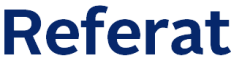 Mødeleder	Jakob Ryttersgaard, Skolechef	Tema: Flere unge skal tage en erhvervsuddannelse – hvordan? IndledningSvend Aage Suhr fortalte lidt om Håndværkerforeningen, bl.a. at de har ca. 1800 medlemmer der fordeler sig på 30 forskellige brancher. To af Håndværkerforeningens mærkesager er uddannelse og iværksætteri. Efterfølgende var der rundvisning i de arbejdende værksteder i håndværkerhuset.Derefter blev Michael Borg og Marlene Gram budt velkommen i ungestrategiens ledergruppe.Hvad gør man i dag for at tiltrække de unge? Hvad har man af fremtidsønsker i forhold til at få flere studerende? Oplæg fra Aalborg Handelsskole, Tech College Aalborg og VUC & HF Nordjylland.Ole Ervolder, Aalborg Handelsskole:Udfordringer:Generelt er der en lavere tilgang til de merkantile uddannelser og det skyldes blandt andet at flere og flere virksomheder i detailbranchen har deres egne uddannelsesforløb, hvor de uddanner deres medarbejdere. Det betyder samtidig, at der er konkurrence mellem uddannelserne om at gøre sig attraktive i forhold til de forskellige kæder.En anden udfordring er uddannelsens (EUD-business) varighed. En af konsekvenserne ved at uddannelsen er blevet forkortet til et år, er at de unge typisk stadigvæk er under 18 år, når de er færdig med grundforløbet, og dermed bliver det i nogle tilfælde vanskeligere at komme i praktik.Satsninger:Aalborg Handelsskole har meget fokus på den direkte kontakte til de unge og konkret har de aktiviteter fra 6. klassetrin i grundskolen. For eleverne i 7.-8. klasse arrangeres der ”købmand for en dag”, hvilket mellem 700-800 elever årligt deltager i. Et fokusområde har bl.a. været at få udviklet ungemiljøet. Konkret har man samlet alle de unge til og med 18 år på Strandvejen og de øvrige er samlet på Langagervej. Det er imidlertid vanskeligt at lave et ungemiljø som på eksempelvis på STX og HHX når eleverne kun går på skolen i et år. Endelig gør man meget ud af informere de unge om de muligheder har for videreuddannelse, da det for mange – både elever og forældre – er vigtigt at have kendskab til hvilke veje de sidenhen vil have mulighed for at gå.  Aalborg Handelsskole udtrykker at de har et rigtig godt samarbejde med UU-Aalborg.Gerda Mariager, Tech College Aalborg:Tech College har udarbejdet en ny strategi som har fokus på følgende to elementer:Hvordan tiltrækker vi de unge? Målet er at Tech College skal være et aktivt tilvalg for de ungeHvad gør vi med de unge, når de er der?Tech College ønsker at levere god undervisning og have et godt uddannelsesmiljøStrategien har medført at en række projekter er blevet skåret væk og samtidigt er skolen gået fra at være en brancheopdelt skole til at være en skole. Således ønsker man at markedsføre Tech College som et fælles brand.Tech College har taget en række initiativer med henblik på at understøtte strategien:Informationsmøder for nye eleverElevsamtaler inden opstartScreening af alle elever i forhold til læsekompetenceTidligere indsatsAlle skal blive bedre – heraf også større udfordringer til de dygtigsteØget fokus på ungemiljøetOprettelse af et fælles studiecenter (studievejledning)Øget virksomhedssamarbejdeTech College har stort fokus på brobygningsforløbene for grundskoleeleverne og det håndværksmæssige. Tech College vil øge samarbejdet med UU og det er planen, at de skal komme fast 2 timer om ugen i Uddannelseshuset.Jette Frederiksen fra Uddannelseshuset efterspurgte samarbejde til ungestrategiens ledergruppe i forhold til hvordan vi sammen løfter de unge som knap opfylder de skærpede krav.Lene Yding Pedersen, VUC & HF Nordjylland:PowerPoint oplægget er vedhæftet som bilag.Hvordan ser målsætningen ud fra sidelinjen?Jakob Ryttersgaard interviewede:Torben Poulsen, Aalborghus GymnasiumSvend Aage Suhr, HåndværkerforeningenJette Frederiksen, Uddannelseshusets JobcenterJens Oluf Bundgaard, Uddannelseshuset UUDe væsentligste pointer fra interviewet var:Der ønskes øget fokus på brobygning og viden om erhvervsuddannelserne i grundskolen.Det er vigtigt at sætte fokus på, at en erhvervsuddannelse ikke er et endegyldigt valg, men åbner muligheder for mange andre uddannelser.Der er ønske om, at der bruges en retorik som nedtoner kravet om, at de unge skal vælge rigtigt i første omgang. Måske er det ok for nogle elever med dobbeltuddannelse.Der skal skabes øget kendskab til hvordan livet er som håndværker, herunder hvilke indtjeningsmuligheder der kan være. Der skal sættes fokus på det håndværksmæssige og at det er attraktivt at blive håndværker.I en universitetsby som Aalborg har erhvervsuddannelserne udfordringer med deres image. Det er vigtigt, at brobygningen finder sted ude på ungdomsuddannelserne.Der skal være praktikpladser til de unge.Der blev stillet forslag om, at opbygge ungdomsuddannelserne i moduler, men det kræver bl.a., at man alle steder udbyder semesterfag.Der var enighed om at Ungestrategiens ledergruppe skal have fokus på hvordan vi får kommunikeret de gode historier.Hvordan oplever de unge systemet og mulighederne for at tage en ungdomsuddannelse?Jakob Ryttersgaard interviewede:Thomas skal starte på EUX landbrugsuddannelsen efter sommerferienMike skal starte i mesterlære som tømre efter sommerferien Mark som er i gang med smedeuddannelsenLouise som går på SOSUDet var fælles for de unge, at praktik og brobygning har været med til at afklare dem i forhold til deres uddannelsesvalg. De gav alle udtryk for, at det kunne være godt med mere praktik og brobygning i de ældste folkeskoleklasser. I forhold til UU var det særligt den tætte kontakt til vejlederen og den tillid og relation som de gennem årene havde fået opbygget, som de unge anså som betydningsfuldt.De unge er meget beviste om, at det er vigtigt at kunne bygge videre på deres uddannelse både i forhold til deres drømme, men også for at sikre deres jobmuligheder. Således ser de unge ikke deres erhvervsuddannelse, som en endestation, men derimod som et førstevalg. De unge gav alle udtryk for at være stolte af deres uddannelsesvalg.	MødeTid, kl. StedDeltagereReferentSagsnr./Dok.nr. / 